Vorbereitende Arbeitstagungenvom Verbandsbüro erstelltes DokumentHaftungsausschluss:  dieses Dokument gibt nicht die Grundsätze oder eine Anleitung der UPOV wiederZUSAMMENFASSUNG	Zweck dieses Dokuments ist es, über die im Jahre 2021 abgehaltenen vorbereitenden Arbeitstagungen zu berichten und Vorschläge für das Jahr 2022 zu unterbreiten.	Der TC wird ersucht, zu prüfen, ob vorbereitende Arbeitstagungen als eine Reihe von Webinaren organisiert werden sollen, die zu geeigneten Terminen gemäß dem Zeitplan der TWP-Tagungen im Jahr 2022, sofern darum ersucht wird in Verbindung mit Arbeitstagungen mit Präsenzteilnahme wie in den Absätzen 20 bis 21 dieses Dokuments dargelegt, durchgeführt werden sollen.	In diesem Dokument werden folgende Abkürzungen verwendet:BMT:	Arbeitsgruppe für biochemische und molekulare Verfahren und insbesondere für DNS-ProfilierungsverfahrenTC:	Technischer AusschussTWA:	Technische Arbeitsgruppe für landwirtschaftliche ArtenTWC:	Technische Arbeitsgruppe für Automatisierung und ComputerprogrammeTWF: 	Technische Arbeitsgruppe für ObstartenTWM:	Technische Arbeitsgruppe für Prüfverfahren und -technikenTWO:	Technische Arbeitsgruppe für Zierpflanzen und forstliche BaumartenTWP:	Technische ArbeitsgruppenTWV:	Technische Arbeitsgruppe für Gemüsearten	Der Aufbau dieses Dokuments ist nachstehend zusammengefasst:ZUSAMMENFASSUNG	1HINTERGRUND	2Prüfung durch den Technischen Ausschuss auf seiner siebenundfünfzigsten Tagung	2Bericht über die vorbereitenden Arbeitstagungen im Jahr 2021	3Vorbereitende Webinare	3Programm und Format für die vorbereitenden Arbeiten im Jahr 2022	4Vorschlag	4PROGRAMM FÜR DIE VORBEREITENDEN WEBINARE  IM JAHR 2021	1ANLAGE:  Programm für die vorbereitenden Arbeitstagungen im Jahr 2021HINTERGRUND	Der TC vereinbarte auf seiner achtunddreißigsten Tagung auf der Grundlage des Dokuments TC/38/12, jeweils vor den Sitzungen der Technischen Arbeitsgruppen (TWP) eine vorbereitende Arbeitstagung abzuhalten mit dem Ziel, einige Delegierte dabei zu unterstützen, sich aktiver an der Sitzung zu beteiligen (siehe Dokument TC/38/16 „Bericht“, Absätze 215 bis 218).	Der TC erinnerte auf seiner fünfundfünfzigsten Tagung daran, dass vorbereitende Arbeitstagungen eine Gelegenheit zur Schulung von lokalen Teilnehmern darstellten, und vereinbarte, dass die Gastgeber der Tagungen der TWP die Möglichkeit haben sollten, zu entscheiden, ob sie vor der Tagung eine vorbereitende Arbeitstagung organisieren oder nicht (vergleiche Dokument TC/55/25 „Bericht“, Absätze 226 und 227).	Der TC vereinbarte auf seiner fünfundfünfzigsten Tagung, dass die TWP ersucht werden sollten, die mögliche Organisation von vorbereitenden Arbeitstagungen bei den Überlegungen zu Datum und Ort ihrer künftigen Tagungen zu erörtern.Prüfung durch den Technischen Ausschuss auf seiner siebenundfünfzigsten Tagung	Der TC prüfte auf seiner sechsundfünfzigsten Tagung das Dokument TC/56/9 „Vorbereitende Arbeitstagungen“ (vergleiche Dokument TC/56/23 „Bericht“, Absätze 71 und 75).	Der TC vereinbarte, vorbereitende Arbeitstagungen als eine Reihe von Webinaren zu geeigneten Terminen gemäß dem Zeitplan der TWP-Tagungen wie folgt zu veranstalten: Webinar 1:Einführung in die UPOV und Rolle der Technischen Arbeitsgruppen (TWP) der UPOVÜberblick über die Allgemeine Einführung (Dokument TG/1/3 und TGP-Dokumente)Merkmale als Grundlage für die DUS-Prüfung und die Auswahl von MerkmalenWebinar 2:Anleitung zur Erstellung von Prüfungsrichtlinien – Teil I (Dokument TGP/7) Erfassungsmethode (MS, MG, VS, VG)Ausprägungstypen (QL, QN, PQ), Noten und UnterscheidbarkeitWebinar 3:Anleitung zur Erstellung von Prüfungsrichtlinien – Teil II (Dokument TGP/7) Gegenstand der Prüfungsrichtlinien, Anforderungen an das Vermehrungsmaterial und Durchführung der PrüfungForm- und FarbmerkmaleBeispielsortenWebinar 4:Verfahren zur Erstellung von UPOV-Prüfungsrichtlinien:a)	Webbasierte TG-Mustervorlage; Zusätzlicher Standardwortlaut; und erläuternde Anmerkungenb) 	Rolle des führenden Sachverständigen bei der Abfassung von Prüfungsrichtlinien und wie man als interessierter Sachverständiger teilnehmen kannWebinar 5:UPOV-Online-RessourcenGesetze der UPOV-Mitglieder:  UPOV LexAnträge auf Erteilung von Züchterrechten:  UPOV PRISMA Antragsinstrument für ZüchterrechteDUS-Prüfung:  GENIE-Datenbank, UPOV-CodeSortenbezeichnung/Neuheit:  PLUTO-DatenbankWebinar 6:Lage in der UPOV betreffend die etwaige Anwendung molekularer Verfahren in der DUS-PrüfungDer Begriff der im Wesentlichen abgeleiteten SortenDie Rolle der UPOV bei der Sortenidentifikation.	Der TC nahm zur Kenntnis, dass die Webinar-Referate aufgezeichnet und online verfügbar gemacht würden, nicht jedoch die Erörterungen. Der TC nahm zur Kenntnis, dass das Verbandsbüro Inhalte für die Webinare bereitstellen und Sachverständige aus den Verbandsmitgliedern dazu einladen werde, als Diskussionsteilnehmer für die Erörterungen zu fungieren und praktische Beispiele zu geben. 	Der TC nahm zur Kenntnis, dass die detaillierten Vereinbarungen betreffend die Webinare vom Verbandsbüro in Abstimmung mit den Vorsitzenden des TC und der TWP fertiggestellt würden.	Der TC nahm zur Kenntnis, dass vorbehaltlich eines Ersuchens der Veranstalter der TWP-Tagungen, Arbeitstagungen mit Präsenzteilnahme in Verbindung mit TWP-Tagungen veranstaltet werden könnten. In solchen Fällen würde der Inhalt an den jeweiligen Kontext angepasst werden.Bericht über die vorbereitenden Arbeitstagungen im Jahr 2021Vorbereitende Webinare	Vier vorbereitende Webinare wurden vom 19. bis 22. April 2021 durchgeführt. Die Vorkehrungen für die Webinare wurden vom Verbandsbüro in Abstimmung mit den Vorsitzenden des TC und der TWP abgeschlossen. 	Der Inhalt der Webinare war wie folgt:Webinar 1:  Wie sind die DUS-Prüfung und die internationale Zusammenarbeit zu organisieren?Webinar 2:  Internationale Harmonisierung bei der DUS-PrüfungWebinar 3:  Erstellung und Verwendung von UPOV-PrüfungsrichtlinienWebinar 4:  Verwendung molekularer Marker bei der DUS-Prüfung und die Rolle der BMT	Videoaufzeichnungen der Webinare, mit Ausnahme der Sitzungen für die Erörterungen, werden auf der UPOV-Webseite (https://www.upov.int/meetings/en/webinar_videos.html) für jede TWP-Sitzung im Jahr 2021 und auf dem UPOV-Youtube-Kanal (https://www.youtube.com/user/upov) zur Verfügung gestellt. Der UPOV-Youtube-Kanal bietet die Möglichkeit, die Videos in der Funktion „Untertitel abschalten“ anzusehen und Transkription und Untertitel können automatisch in verschiedenen Sprachen generiert werden. 	Bis zum 31. Mai 2021 wurde folgende Anzahl an Aufrufen verzeichnet:UPOV TWP-Webseiten:UPOV YouTube-Kanal:	Über die Verfügbarkeit von Webinaren wird über die UPOV TWP-Webseiten und über soziale Medien informiert. Programm und Format für die vorbereitenden Arbeiten im Jahr 2022Vorschlag	Es wird vorgeschlagen, dass die vorbereitenden Arbeitstagungen im Jahr 2022 als Webinare zu geeigneten Terminen gemäß dem Zeitplan der TWP-Tagungen organisiert werden. Die Webinar-Präsentationen und Podiumsdiskussionen werden aufgezeichnet und online zur Verfügung gestellt. Die Session zu Fragen und Antworten wird nicht aufgezeichnet und/oder online zur Verfügung gestellt werden. 	Sachverständige aus den Reihen der Verbandsmitglieder werden eingeladen, Referate zu ausgewählten Inhalten zu halten und sich als Diskussionsteilnehmer zu beteiligen. 	Die detaillierten Vorkehrungen betreffend die Webinare werden vom Verbandsbüro in Abstimmung mit den Vorsitzenden des TC und der TWP fertiggestellt.	Vorbehaltlich eines Ersuchens der Veranstalter der TWP-Tagungen könnten Arbeitstagungen mit Präsenzteilnahme in Verbindung mit den TWP-Tagungen veranstaltet werden. In solchen Fällen würde der Inhalt an den jeweiligen Kontext angepasst werden.	Der TC wird ersucht zu prüfen, ob vorbereitende Arbeitstagungen als eine Reihe von Webinaren veranstaltet werden sollen, die zu geeigneten Terminen gemäß dem Zeitplan der TWP-Tagungen im Jahr 2022 in Verbindung mit Arbeitstagungen mit Präsenzteilnahme, sofern darum ersucht wird, durchgeführt werden sollen, wie in den Absätzen 20 bis 21 dieses Dokuments dargelegt.[Anlage folgt]PROGRAMM FÜR DIE VORBEREITENDEN WEBINARE IM JAHR 2021Die vorbereitenden Webinare, die 2021 abgehalten wurden, bestanden aus Referaten, gefolgt von einer Podiumsdiskussion und einer Session zu Fragen und Antworten. Die folgenden Inhalte wurden vorgestellt:  [Ende der Anlage und des Dokuments]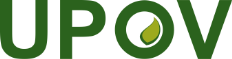 GInternationaler Verband zum Schutz von PflanzenzüchtungenTechnischer AusschussSiebenundfünfzigste Tagung
Genf, 25. und 26. Oktober 2021TC/57/13Original:  englischDatum:  3. Juni 2021zur Prüfung auf dem SchriftwegSeitenaufrufeEinzelseitenaufrufe254210WebinarAnsichten insgesamtOhne Untertitel /UntertitelTWP Webinar 117859 (EN)TWP Webinar 2478 (EN)TWP Webinar 325KeineTWP Webinar 4324 (EN)19. April 2021:  Webinar 1:  Wie sind die DUS-Prüfung und die internationale Zusammenarbeit zu organisieren?Moderatoren / DiskussionsteilnehmerZeita)   Welche Möglichkeiten gibt es für die Organisation von Prüfungen?Ben Rivoire, UPOV12.00 b) 	Wie kann mit anderen Verbandsmitgliedern zusammengearbeitet werden (Dokument TGP/5)? Leontino Taveira, UPOV12.10 c) 	Nutzung der GENIE-Datenbank zur Suche nach praktischer Erfahrung / Zusammenarbeit bei der DUS-Prüfung Manabu Suzuki, UPOV12.20 PodiumsdisskussionAnthony Parker (CA);Manuela Brand (CH);Simon Maina (KE);Yoshiyuki Ohno (JP)12.30 Session zu Fragen und Antworten13.00 20. April 2021:  Webinar 2:  Internationale Harmonisierung bei der DUS-Prüfung Moderatoren / DiskussionsteilnehmerZeita)   Die Rolle der Technischen Arbeitsgruppen (TWP) und des Technischen Ausschusses (TC)Leontino Taveira, UPOV12.00 b)  UPOV-Anleitung zur DUS-Prüfung (Dokument TG/1/3, TGP-Dokumente und TGs)Ben Rivoire, UPOV12.10 c)  Harmonisierung von Erfassungen und Entscheidungsfindung (TGP-Dokumente)Leontino Taveira, UPOV12.20 PodiumsdisskussionNik Hulse (Vorsitzender/TC);Beate Ruecker (Vorsitzende/BMT/TWC)12.30 Session zu Fragen und Antworten13.00 21. April 2021:  Webinar 3:  Erstellung und Verwendung von UPOV-PrüfungsrichtlinienModeratoren / DiskussionsteilnehmerZeita)   Wie kann man sich an der Ausarbeitung von Prüfungsrichtlinien beteiligen (führende und interessierte Sachverständige)?Ben Rivoire, UPOV12.00 b)   Elemente der Prüfungsrichtlinien: Erfassungsbereich, Pflanzenmaterial, Merkmale und ErläuterungenLeontino Taveira, UPOV12.10 c)	Verwendung des Online-Tools zur Erstellung und Kommentierung von Entwürfen von Prüfungsrichtlinien (webbasierte TG-Mustervorlage)Romy Oertel, UPOV12.20 d) 	Verwendung von Sorten für Vergleich und Referenz (Beispielssorten)Ben Rivoire, UPOV12.30PodiumsdiskussionAshley Balchin (Vorsitzender/TWO); Marian van Leeuwen (Vorsitz/TWV); Renée Cloutier (Vorsitzende/TWA)12.40 Session zu Fragen und Antworten13.10 22. April 2021:  Webinar 4:  Verwendung molekularer Marker bei der DUS-Prüfung und die Rolle der BMTModeratoren / DiskussionsteilnehmerZeita)   UPOV-Anleitung zur Verwendung molekularer Marker bei der DUS-PrüfungLeontino Taveira, UPOV12.00 b)   Die Rolle der BMT Manabu Suzuki, UPOV12.15 PodiumsdiskussionAmanda van Dijk (NL);Jin-Kee Jung (KR);Mariano Mangeri (AR)12.25 Session zu Fragen und Antworten13.00 